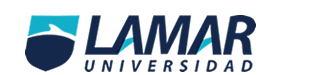 JAHAIRA DANIELA ROJAS ASCENCIO PROF. ADEMIR HABILIDAD VERBAL ACTIVIDAD INTEGRADORACARACTERISTICAS UTILIDADES SIMPOSIO Las personas encargadas deben ser expertos en la materia que se va a tratar.  Los participantes pueden intervenir, sucesivamente, con el fin de refutar o apoyar las tesis expuestas El simposio es útil para obtener información autorizada y ordenada sobre los diversos aspectos de un mismo tema, puesto que los expositores no defienden "posiciones", sino que "suman" información al aportar los conocimientos propios de su especialización.SEMINARIOEl Seminario tiene un enfoque práctico. Los Profesores conjugan una experiencia práctica en la empresa con una preparación científica para la docencia. Este Método de aprendizaje consiste en dialogar metódicamente sobre hechos.Desarrollar un espacio teórico/ práctico para enmarcar la reducción de los gastos y la importancia de adoptar una metodología para su gestión permanente.FOROEs un foro abierto donde cualquiera puede empezar un nuevo tema de debate cuando quiera y todos pueden calificar los mensajes. Cada persona plantea un tema. En este foro cada persona puede plantear UN SOLO tema de debate. Todos pueden responder a cualquier tema.Es útil por el intercambio de información, opinión e ideas. Que ésta dinámica hace que aparezcan grupos o comunidades afines a un tema y que el grado de utilidad va en función del tipo de usuario, su ámbito, complejidad de los temas, propósitos y objetos trazados.MESA REDONDAUn miembro o dirigente del equipo puede encargarse de invitar a las personas que expondrán. Efectuar una reunión previa con el coordinador y los expositores para estudiar el desarrollo Se utiliza para debatir o expresar las opiniones acerca de algún tema en especial. Es una buena técnica ya que de esa forma los participantes pueden verse sin molestias. 
No debe olvidarse al moderador, quien otorgará la palabra a la hora de opinar a cada uno de los miembros. Por sobre todas las cosas debe haber mucho orden y respeto en cuanto a lo que los demás digan. DEBATE El tema elegido debe ser un polémico.  Ambos oponentes deben ser personas doctas. Es necesario que cada uno de los participantes realice una investigación exhaustiva del tema y sus implicancias. Es una técnica, tradicionalmente de comunicación oral, donde se expone un tema y una problemática. Hay integrantes, un moderador, un secretario y un público que participa. No se aportan soluciones, sólo se exponen argumentos. 